О внесении изменений в постановление администрации Кудеихинского сельского поселения от 27.06. 2012 г. № 02-02/47«Об утверждении административного регламентаадминистрации Кудеихинского сельского поселения  по исполнению муниципальной функции «Осуществление муниципального контроля за сохранностью автомобильныхдорог местного значения вне границ населенных пунктов в границах Кудеихинского сельского поселения»	В соответствии с Федеральным законом от 26.12.2008 г. № 294-ФЗ «О защите прав юридических лиц и индивидуальных предпринимателей при осуществлении государственного контроля (надзора) и муниципального контроля», администрация Кудеихинского сельского поселения  п о с т а н о в л я е т:1. Внести в административный регламент «Осуществление муниципального контроля за сохранностью автомобильных дорог местного значения в границах Кудеихинского сельского поселения Порецкого района», утвержденный постановлением администрации Кудеихинского сельского поселения от 27.06. 2012 г. № 02-02/47 следующие изменения:1.1. В подпункте 1.5.2. раздела I:а) абзац 16 изложить в следующей редакции:	«-осуществлять запись о проведенной проверке в журнале учета проверок в случае его наличия у юридического лица, индивидуального предпринимателя.;	б) дополнить абзацем следующего содержания:	«-знакомить руководителя, иное должностное лицо или уполномоченного представителя юридического лица, индивидуального предпринимателя, его уполномоченного представителя с документами и (или) информацией, полученными в рамках межведомственного информационного взаимодействия;	1.2. Подпункт 1.6.1. дополнить абзацами следующего содержания:	«- знакомиться с документами и (или) информацией, полученными органами муниципального контроля в рамках межведомственного информационного взаимодействия от иных государственных органов, органов местного самоуправления либо подведомственных государственным органам или органам местного самоуправления организаций, в распоряжении которых находятся эти документы и (или) информация;;	- представлять документы и (или) информацию, запрашиваемые в рамках межведомственного информационного взаимодействия, в орган муниципального контроля по собственной инициативе;»;	1.3. Абзац третий пункта 2.3. раздела II изложить в следующей редакции:	«В исключительных случаях, связанных с необходимостью проведения сложных и (или) длительных исследований, испытаний, специальных экспертиз и расследований на основании мотивированных предложений должностных лиц органа муниципального контроля, проводящих выездную плановую проверку, срок проведения выездной плановой проверки может быть продлен руководителем такого органа, но не более чем на двадцать рабочих дней, в отношении малых предприятий не более чем на пятьдесят часов, микропредприятий не более чем на пятнадцать часов.»;	1.4. Абзац одиннадцатый пункта 3.1.1. раздела III изложить в следующей редакции:	«- наименования юридических лиц (их филиалов, представительств, обособленных структурных подразделений), фамилии, имена, отчества индивидуальных предпринимателей, деятельность которых подлежит плановым проверкам, места нахождения юридических лиц (их филиалов, представительств, обособленных структурных подразделений) или места фактического осуществления деятельности индивидуальными предпринимателями;»;	1.5. Абзац восьмой пункта 3.3. раздела III изложить в следующей редакции:	«Юридическое лицо, индивидуальный предприниматель вправе представить указанные в запросе документы в форме электронных документов, подписанных усиленной квалифицированной электронной подписью, в порядке, определяемом Правительством Российской Федерации.»;	1.6. Абзацы четырнадцать, пятнадцать пункта 3.5. раздела III изложить в следующей редакции:	«Акт проверки оформляется непосредственно после ее завершения в двух экземплярах, один из которых с копиями приложений вручается руководителю, иному должностному лицу или уполномоченному представителю юридического лица, индивидуальному предпринимателю, его уполномоченному представителю под расписку об ознакомлении либо об отказе в ознакомлении с актом проверки. В случае отсутствия руководителя, иного должностного лица или уполномоченного представителя юридического лица, индивидуального предпринимателя, его уполномоченного представителя, а также в случае отказа проверяемого лица дать расписку об ознакомлении либо об отказе в ознакомлении с актом проверки акт направляется заказным почтовым отправлением с уведомлением о вручении, которое приобщается к экземпляру акта проверки, хранящемуся в деле органа муниципального контроля. При наличии согласия проверяемого лица на осуществление взаимодействия в электронной форме в рамках муниципального контроля акт проверки может быть направлен в форме электронного документа, подписанного усиленной квалифицированной электронной подписью лица, составившего данный акт, руководителю, иному должностному лицу или уполномоченному представителю юридического лица, индивидуальному предпринимателю, его уполномоченному представителю. При этом акт, направленный в форме электронного документа, подписанного усиленной квалифицированной электронной подписью лица, составившего данный акт, проверяемому лицу способом, обеспечивающим подтверждение получения указанного документа, считается полученным проверяемым лицом.В случае, если для составления акта проверки необходимо получить заключения по результатам проведенных исследований, испытаний, специальных расследований, экспертиз, акт проверки составляется в срок, не превышающий трех рабочих дней после завершения мероприятий по контролю, и вручается руководителю, иному должностному лицу или уполномоченному представителю юридического лица, индивидуальному предпринимателю, его уполномоченному представителю под расписку либо направляется заказным почтовым отправлением с уведомлением о вручении и (или) в форме электронного документа, подписанного усиленной квалифицированной электронной подписью лица, составившего данный акт (при условии согласия проверяемого лица на осуществление взаимодействия в электронной форме в рамках муниципального контроля), способом, обеспечивающим подтверждение получения указанного документа. При этом уведомление о вручении и (или) иное подтверждение получения указанного документа приобщаются к экземпляру акта проверки, хранящемуся в деле органа муниципального контроля.».2. Настоящее постановление вступает в силу с момента его официального опубликования, за исключением пунктов 1.1., 1.2. настоящего постановления, которые вступает в силу с 01 июля 2016 года.Глава Кудеихинскогосельского поселения                                                                                               С.Н.БелянчиковЧёваш РеспубликинчиПёрачкав районенКудеиха ял поселенийадминистрацийёЙЫШЁНУ22.02.2016 № 03-01-01/17Кудеиха сали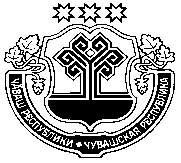 АдминистрацияКудеихинского сельского поселенияПорецкого районаЧувашской РеспубликиПОСТАНОВЛЕНИЕ22.02.2016 № 03-01-01/17с. Кудеиха